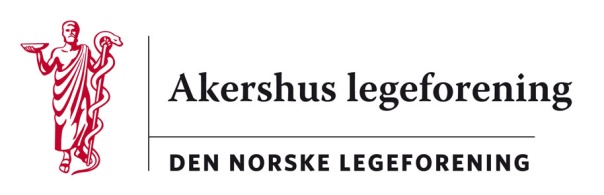 Den norske legeforeningPostboks 1152 Sentrum0107 OsloDeres ref.: 2019011770	Vår ref.: AR/ai	Dato: 24.6.2019Vedrørende opprettelse av Menneskerettighetsutvalg - forslag til deltakere Akershus legeforening foreslår overlege Jannicke Mellin-Olsen ved Bærum sykehus og leder av Oslo legeforening Kristin Hovland som kandidater til utvalget for perioden 1.9.2019-31.8.2020.Vennlig hilsen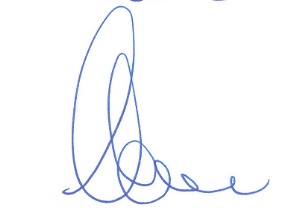 Akershus legeforeningArne Røde							Leder																					 